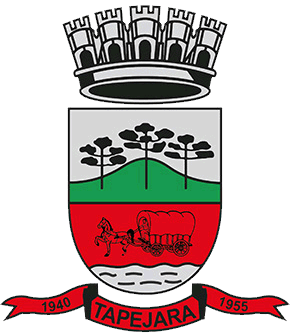 Pauta 017/2023Câmara Municipal de Vereadores de TapejaraSala de Sessões Zalmair João Roier (Alemão)Sessão Ordinária dia 05/06/2023SAUDAÇÃO Invocando a proteção de Deus, declaro aberta a Sessão Ordinária da noite de hoje, dia 05 de junho de 2023.- Solicito aos senhores que tomem assento.- Agradecemos as pessoas que se fazem presentes essa noite...- A cópia da Ata da Sessão Ordinária do dia 29/05/2023, está com os Senhores Vereadores e poderá ser retificada através de requerimento escrito encaminhado à Mesa Diretora. - Vereadores favoráveis permaneçam como estão, e contrários se manifestem...- Aprovado por...
Informes e Agradecimentos:
Na Manhã de terça-feira, 30/05 os vereadores Edson Luiz Dalla Costa e Everton Rovani, participaram da Audiência Pública na Câmara de Vereadores.O Presidente Déberton Fracaro (Betinho) na manhã de terça-feira, 30/05, participou de uma entrevista na Rádio Charrua, respondendo dúvidas referentes ao município.Na parte da tarde, 30/05 o Presidente Déberton Fracaro (Betinho), e os vereadores Edson Luiz Dalla Costa e Paulo Cesar Langaro, participaram da Audiência Pública no Centro Cultural.Na manhã de quarta-feira, 31/05 os Vereadores Edson Luiz Dalla Costa e Rita Scariot Sossella, participaram de um encontro onde foi tratado, do início à pavimentação asfáltica no Distrito Industrial Augusto Menegaz.Na quinta-feira, 01/06 pela parte da manhã o Presidente Déberton Fracaro (Betinho) e os vereadores Everton Rovani e Rita Scariot Sossella, participaram do Primeiro Fórum Regional de Resíduos no Centro Cultural.Na tarde de sexta-feira, 02/06 pela parte da tarde, o Presidente Déberton Fracaro (Betinho) e o vereador Everton Rovani, participaram no Centro Cultural, da Palestra “Como a aprendizagem dos estudantes afeta a receita do FUNDEB e do ICMS a partir de agora”, em parceria com o Poder Público, Secretaria de Educação e o Grupo Positivo – Sistema Aprende Brasil.Recebemos o convite da Associação das Câmaras de Vereadores da Região Nordeste do Estado do Rio Grande do Sul – (AVENOR), para participarem de uma palestra no dia 30 de junho, às 19h30min, na Câmara Municipal de Sananduva. O palestrante Dr.Giovani da Silva Corralo, irá abordar como tema as “Prerrogativas dos Vereadores e questões polêmicas do processo Legislativo”. Na noite de sábado, 03 de junho, o Vereador Josué Girardi representando o Presidente Déberton Fracaro (Betinho), participou da fundação do Clube Leãozinho na Sede Social do Lions Clube Tapejara.No domingo 04/06 na parte da manhã, o Vereador Josué Girardi representando o Presidente Déberton Fracaro (Betinho), esteve presente no Gauchão de Flag Football Masculino. Realizado no campo do Clube São Paulo. Na parte da tarde, fez parte da entrega de premiação, onde o Tapejara Dragons ficou em terceiro lugar no estadual. Na data de 07/06, quarta-feira à noite, às 18h30min, no Auditório Zalmair João Roier, que se realizara a 1° Sessão ordinária dos Vereadores Mirim em 2023.
EXPEDIENTE DO DIANa Sessão ordinária de hoje deram entrada as seguintes matérias:- Ofício nº 220/23 do Poder Executivo municipal;- Projeto de Lei do Executivo nº 036/23;- Projeto de Lei do Executivo nº 040/23;- Projeto de Lei do Executivo nº 041/23;- Requerimento nº 014/23;- Indicação n° 024/23;- Indicação nº 026/23;- Indicação nº 027/23;- Indicação nº 028/23;- Indicação nº 029/23;------------------------------------------------------------------------------------------------------------------------Solicito ao Secretário Everton Rovani que faça a leitura das matériasORDEM DO DIAREQUERIMENTOSDe acordo com o Art. 138 do Regimento Interno, os requerimentos escritos serão deliberados pelo plenário e votados na mesma sessão de apresentação, não cabendo o adiamento nem discussão.Portanto, coloco em votação:- Requerimento nº 014/2023. O Presidente da Câmara de Vereadores Déberton Fracaro, juntamente com os vereadores abaixo subscritos, em conformidade com o que estabelece o artigo 122 e artigo nº 168 do Regimento Interno, REQUER a inclusão imediata na Ordem do dia da Sessão Ordinária do dia 05 de junho, do Projeto de Lei do Executivo 041/23.- Coloco em votação o requerimento 014/2023. - Vereadores favoráveis permaneçam como estão contrários se manifestem.- Aprovado por...________________________________________________________________________PROJETOS DE LEI- Em discussão o Projeto de Lei do Executivo nº 037/2023. Autoriza o Poder Executivo a receber bem imóvel, em doação, destinado ao prolongamento do leito da Rua Sérgio Luiz Capelari e da Rua SD. - A palavra está com senhores vereadores.- Como mais nenhum vereador deseja fazer uso da palavra coloco em votação o Projeto de Lei do Executivo nº 037/2023.-Vereadores favoráveis permaneçam como estão contrários se manifestem.-Aprovado por...- Em discussão o Projeto de Lei do Executivo nº 041/2023. Institui o Plano Municipal de Cultura e dá outras providências.- A palavra está com senhores vereadores.- Como mais nenhum vereador deseja fazer uso da palavra coloco em votação o Projeto de Lei do Executivo nº 041/2023.-Vereadores favoráveis permaneçam como estão contrários se manifestem.-Aprovado por...--------------------------------------------------------------------------------------------------------------------------INDICAÇÕES- Em discussão a Indicação nº 021/2023 de autoria do vereador Déberton Fracaro (Betinho) do PDT. “Sugere ao poder executivo através da secretaria do esporte, cultura, lazer e turismo que as principais competições de futebol e futsal do município, campeonato municipal de campo e aberto de verão respectivamente, tenham além de troféus e medalhas premiação em dinheiro”.  A palavra está com senhores vereadores.- Como mais nenhum vereador deseja fazer uso da palavra coloco em votação à Indicação nº 021/2023.-Vereadores favoráveis permaneçam como estão contrários se manifestem-Aprovado por...--------------------------------------------------------------------------------------------------------------------------- Em discussão a Indicação nº 023/2023 de autoria do vereador Déberton Fracaro (Betinho) do PDT. “Sugere ao poder executivo através da secretaria da Cidade que a rua Albino Xavier Teixeira no Bairro São Paulo seja asfaltada.  A palavra está com senhores vereadores.- Como mais nenhum vereador deseja fazer uso da palavra coloco em votação à Indicação nº 023/2023.-Vereadores favoráveis permaneçam como estão contrários se manifestem-Aprovado por...-------------------------------------------------------------------------------------------------------------------------Eram essas as matérias a serem discutidas na Sessão Ordinária de hoje.Explicações Pessoais:Passamos agora ao espaço destinado às Explicações Pessoais, onde cada vereador terá o tempo regimental de cinco minutos para expor assuntos de seu interesse. Pela ordem, o primeiro a fazer uso da palavra é o Vereador: José Marcos Sutil, Maeli Bruneto, Paulo Cesar Langaro, Rafael Menegaz, Edson Luiz Dalla Costa, Altamir Galvão Waltrich, Rita Scariot Sossella, Celso Fernandes de Oliveira, Everton Rovani, Josué Girardi e Déberton Fracaro.------------------------------------------------------------------------------------------------------------------------PERMANECEM EM PAUTA- Projetos de Lei n° 035, 036 e 040/23;
- Indicações nº 022, 024, 026, 027, 028, 029/23;ENCERRAMENTOEncerro a presente Sessão e convoco os Senhores Vereadores para próxima Sessão Ordinária do ano que se realizará 12/06/2023, às 18:30 horas. Tenham todos, uma boa noite e uma ótima semana.